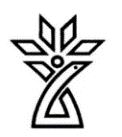 دانشگاه علوم پزشکی و خدمات درمانی استان چهار محال و بختیاریطرح دوره دروس نظری و عملی Course Planنام درس علوم تشریح گوارش عملی                                            نيمسال  اول 1403-1402 	دانشکده : پزشکی                                               گروه آموزشی : علوم تشریح و پاتولوژی	 مشخصات درس:هدف کلی درس (در سه حیطه دانشی، نگرشی و مهارتی):آشنایی با اصول، مفاهیم و محفوظات در زمینه ساختار ماکروسکوپیک (آناتومی)  میکروسکوپی (بافت شناسی) اهداف اختصاصی درس (در سه حیطه دانشی، نگرشی و مهارتی):در مبحث آناتومی1- دانشجو اجزای اسکلت شکم رانام ببرد2- دانشجو اتصالات و عملکرد عضلات را توضيح دهد.3-  دانشجو عروق و اعصاب و شاخه های آن ها را در ناحيه شکم نام ببرد4- دانشجو مجاورات عصبی عروقی در شکم را توضيح دهد.5- دانشجو صفاق و اتصالات آن را به قسمت های مختلف سيستم گوارشی توضيح دهد.6- دانشجو ساختار سيستم گوارشی را به درستی توضيح دهد.7-انشجو عملکرد سيستم گوارشی را به درستی توضيح دهد.8-دانشجو شبکه های عصبی از ریشه تا شاخه را بکشد و توضيح دهد.9-دانشجو ارتباط درد های ارجاعی را با قسمتهای مختلف دستگاه گوارش توضيح دهد.10- دانشجو بر روی مولاژ ناحيه کانال اینگوینال و محل فتق های اینگوینال را نشان دهد.11- دانشجو عملکرد سيستم سمپاتيک و پاراسمپاتيک در دستگاه گوارش را به درستی توضيح دهد.12- دانشجو قسمت های مختلف دستگاه گوارش را در تصاویر رادیولوژی بدرستی نشان دهد.اهداف اختصاصی در مبحث بافت شناسی:1- دانشجو بایستی بتواند در پایان ترم با ساختار ميکروسکوپيک بخش های مختلف لوله کوارش کاملاّ آشنا شود به نحوی که در درس آسيب شناسی بتواند هر گونه آسيب بافتی را در مقایسه با بافت سالم تشخيص دهد.2- دانشجو بایستی بتواند در پایان ترم با ساختار ميکروسکوپيک غدد ضميمه دستگاه گوارش شامل کبد، پانکراس، کيسه صفرا و غددبزاقی کاملاّ آشنا شود به نحوی که در درس آسيب شناسی بتواند هر گونه آسيب بافتی را در مقایسه با بافت سالم تشخيص دهد.منابع درس:آناتومی آناتومی تنه اسنل –آخرین چاپ- مترجم دکتر عمیدی  آناتومی گری برای دانشجویان آخرین چاپ–مترجم: دکتر غلامرضا حسن زاده- بخش تنهاطلس آناتومی نتر، گری، گرانت و .........دروس تدریس شده توسط استاد درس بافت شناسی:بافت شناسی پایه جان کوئیرا – نویسنده   Anthony Mescher- چاپ شانزدهم  سال انتشار 2021- انتشارات Lange- *بافت شناسی تألیف دکتر جعفر سلیمانی راد سال انتشار 1398 - فصل مربوط به بافت شناسی دستگاه ادراری تناسلی* اطلس بافت شناسی رنگی گارتنر- نویسنده Alex Stone- سال انتشار 2020- چاپ پنجم- فصول مربوط به دروس تئورینحوه ارزشيابی دانشجو و بارم مربوط به هر ارزشيابی: پایان ترم اناتومی  13  نمرهبافت شناسی عملی 7 نمرهروش های تدریس:. در جلسات عملی مباحث کلاس تئوری، در بخش آناتومی به کمک مولاژ و جسد  تدریس می شوند و در بخش بافت شناسی از اسلایدهای مختلف بافت شناسی مرتبط استفاده می شودمسئولیت های فراگیران: مسئولیت های فراگیران: پس از پایان این درس انتظار می¬رود که فراگیر درک درستی از کلیه مباحث علوم تشریح گوارش داشته باشد  و فراگیری کاملی از مباحث اختصاصی مرتبط با رشته تحصیلی داشته باشد.حضور منظم و به موقع در کلاسمشارکت در تدریستهیه  کتاب رفرنس انجام تکالیف و مطالعه هر جلسه ی دروس تدریس شده مشارکت فعال در امتحانات و کوییزها  سياست مسئول دوره در خصوص برخورد با غيبت و تاخير دانشجویان:بسته به تعداد غیبت، از نمره پایان ترم کسر می گردد. غیبت در جلسه امتحان منجر به حذف درس می گردد. طبق مقررات آموزشی برخورد خواهد شد.سياست مسئول دوره در خصوص برخورد با غيبت و تاخير دانشجویان: بسته به تعداد غیبت، از نمره پایان ترم کسر می گردد. غیبت در جلسه امتحان منجر به حذف درس می گردد. طبق مقررات آموزشی برخورد خواهد شد.نام و شماره درس:	 علوم تشریح گوارش عملی212روز و ساعت برگزاری  سه شنبه 17-10  در 5 گروهرشته و مقطع تحصيلی : پزشکی، دکترای حرفه ایمحل برگزاری دانشکده پزشکی  سالن تشریح- آزمایشگاه بافت شناسیتعداد و نوع واحد (نظری/عملی) :0.5 واحد عملیدروس پيش نياز: مقدمات علوم تشریح مسوول درس: دکتر فروزان رحمانی –دکتر سید مسیح حسینیاطلاعات تماس مسئول درس(تلفن، روزهای تماس، آدرس دفتر و ایمیل): درس بخش علوم تشریح و بافت شناسی، دانشکده پزشکی، دانشگاه علوم پزشکی شهرکردForozanrahmani47@gmail .comاطلاعات تماس مسئول درس(تلفن، روزهای تماس، آدرس دفتر و ایمیل): درس بخش علوم تشریح و بافت شناسی، دانشکده پزشکی، دانشگاه علوم پزشکی شهرکردForozanrahmani47@gmail .comجدول زمان بندی ارائه درسجدول زمان بندی ارائه درسجدول زمان بندی ارائه درسجدول زمان بندی ارائه درسجدول زمان بندی ارائه درسجدول زمان بندی ارائه درسجدول زمان بندی ارائه درسآمادگی لازم دانشجويان قبل از شروع کلاسروش تدریسمدرسعنوانساعتتاريخرديفمطالعه دقیق مباحث تئوری مرتبط ، آمادگی برای پرسش و پاسخ و شرکت در بحث و برگزاری کوئیزتدریس از  روی  مولاژ و جسددکتر فروزان رحمانی مقدمه آناتومی شکم )محدوده، اسکلت شکم، تقسیم بندی، نشانه های سطحی شکم وارتباط آن ها با خطوط آناتومی( پوست، فاسیای سطحی و عمقی، عروق و اعصاب سطحیعضلات جدار قدامی شکم  وفاسیای عرضی -  غلاف ر کتوس17-10طبق زمان کلاسهای نظری1مطالعه دقیق مباحث تئوری مرتبط ، آمادگی برای پرسش و پاسخ و شرکت در بحث و برگزاری کوئیزتدریس از  روی  مولاژ و جسددکتر فروزان رحمانی کانال اینگوینال، فتق های اینگوینال و ناف، عضلات جدار خلفی شکم، شبکه لومبار وفاشیای عمقی شکم""2مطالعه دقیق مباحث تئوری مرتبط ، آمادگی برای پرسش و پاسخ و شرکت در بحث و برگزاری کوئیزتدریس از  روی  مولاژ و جسددکتر فروزان رحمانیعروق بزرگ سیستم گوارش، آئورت شکمی و شاخه های آن ، اعصاب جدار خلفی شکم، ورید های جدار خلفی شکم ""3مطالعه دقیق مباحث تئوری مرتبط ، آمادگی برای پرسش و پاسخ و شرکت در بحث و برگزاری کوئیزتدریس از  روی  مولاژ و جسددکتر فروزان رحمانیحفره شکم )پریتونئوم(،مری، معده، روده باریک، روده بزرگ ، رکتوم و کانال آنال ""4مطالعه دقیق مباحث تئوری مرتبط ، آمادگی برای پرسش و پاسخ و شرکت در بحث و برگزاری کوئیزتدریس از  روی  مولاژ و جسددکتر فروزان رحمانیکبد، دستگاه صفراوی خارج کبدی و کیسهصفرا، پانکراس، طحال""5مطالعه مباحث مرتبط در کلاس تئوری و آمادگی برای کوئیزتدریس با استفاده از لام های آموزشی و بررسی بافت با استفاده از تصاویر کتاب های بافت شناسی عملیدکترسید مسیح حسینیبررسی ساختار میکروسکوپیک بخش هایمختلف دستگاه گوارشحفره دهان شامل لب، دندان، لثه، کام و زبان، حلق و مری، معده، روده باریک و روده بزرگ""6مطالعه مباحث مرتبط در کلاس تئوری و آمادگی برای کوئیزتدریس با استفاده از لام های آموزشی و بررسی بافت با استفاده از تصاویر کتاب های بافت شناسی عملیدکترسید مسیح حسینیبررسی ساختار میکروسکوپیک غدد ضمیمهدستگاه گوارش، بررسی بافتی کبد، کیسه صفرا، پانکراس و غدد بزاقی""7